ΓΕΩΠΟΝΙΚΟ  ΠΑΝΕΠΙΣΤΗΜΙΟ  ΑΘΗΝΩΝΣΧΟΛΗ ΕΠΙΣΤΗΜΩΝ των ΖΩΩΝ			ΑΙΤΗΣΗΥΠΟΒΟΛΗΣ ΥΠΟΨΗΦΙΟΤΗΤΑΣ ΓΙΑ ΤΗΝ ΑΝΑΔΕΙΞΗ ΕΚΠΡΟΣΩΠΟΥ ΜΕΛΟΥΣ Ε.Τ.Ε.Π. στην ΚΟΣΜΗΤΕΙΑ ΤΗΣ ΣΧΟΛΗΣ ΕΠΙΣΤΗΜΩΝ των ΖΩΩΝΣΤΟΙΧΕΙΑ ΥΠΟΨΗΦΙΟΥ/ΑΣΕπώνυμο:………………………….		ΠΡΟΣ Γραμματεία ΚοσμητείαςΌνομα:……………………………..		Αξιότιμε κύριε Κοσμήτορα δια της παρούσηςΠατρώνυμο:……………………….		υποβάλω την υποψηφιότητα μου για τηνΒαθμίδα:…….…………………..…		θέση εκπροσώπου μέλους Ε.Τ.Ε.Π.Τμήμα:………………………….….		στην Κοσμητεία της ΣχολήςΑ.Δ.Τ.:……………………………...		Επιστημών των Ζώων, για το χρονικόΗμερομηνία Γέννησης:……………..….. 	από 01.09.2024 έως 31.08.2025Κινητό:……………………………………Email:……………………………………..					Συνημμένα, υποβάλω Υπεύθυνη Δήλωση περί μη					συνδρομής κωλυμάτων Εκλογιμότητας							Ο/Η Αιτών/ούσα   							     Υπογραφή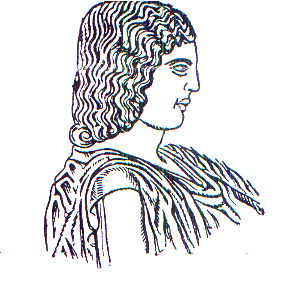 